DSWD DROMIC Report #2 on Flooding and Landslide Incident in Davao Regionas of 30 January 2019, 4PMSUMMARYOn January 26, 2019, Davao Region has been experiencing continuous light to moderate rainfall brought about by the effects of the Tail End of Cold Front affecting Mindanao and the prevailing localized thunderstorms. This weather disturbance has led to the rising of the water levels in the different parts of the Region.Status of Affected Families / PersonsA total of 23,702 families or 146,487 persons were affected in 93 barangays, 17 cities/municipalities, and 3 provinces in Region XI (see Table 1).Table 1. Affected Areas and Number of Affected Families / PersonsNote: The changes of the data are due to the validation of DSWD FO IX Source: MSWDO through DSWD FO-XIStatus of Displaced Families / Persons Inside and Outside EC (see Table 2)Table 2. Number of Families / Persons Inside and Outside ECs            Note: The changes of the data are due to the validation of DSWD FO IX Source: MSWDO through DSWD FO-XIDamaged Houses (see Table 3)   Table 3. Damaged HousesNote: The changes of the data are due to the validation of FO IX 		Source: MSWDO through DSWD FO-Situational ReportsDSWD-DRMBFO XI*****The Disaster Response Operations Monitoring and Information Center (DROMIC) of the DSWD-DRMB is closely coordinating with the concerned DSWD-Field Office XI for any significant disaster preparedness for response updates.MARIEL B. FERRARIZReleasing OfficerREGION / PROVINCE / MUNICIPALITY REGION / PROVINCE / MUNICIPALITY  NUMBER OF AFFECTED  NUMBER OF AFFECTED  NUMBER OF AFFECTED  NUMBER OF AFFECTED  NUMBER OF AFFECTED REGION / PROVINCE / MUNICIPALITY REGION / PROVINCE / MUNICIPALITY  Barangays  Cities / Municipalities  Provinces  Families  Persons GRAND TOTALGRAND TOTAL93 17 3  29,702  146,487 REGION XIREGION XI93 17 3  29,702  146,487 Compostella ValleyCompostella Valley41 8 1  1,424  5,975 Compostela5 178 688 Laak (San Vicente) 2  174  775 Maco 1  6  25 Mawab 5  104  353 Monkayo 12  591 2,482 Montevista 3  63  235 Nabunturan (capital) 10  254 1,206 New Bataan 3  54  211 Davao del NorteDavao del Norte46 8 1  26,985  134,386 Asuncion (Saug)20  19,803  99,015 Braulio E. Dujali 2  72  360 Carmen 1  32  160 Kapalong 6  586 2,391 New Corella 9 2,657 13,285 San Isidro 1  10  50 City of Tagum (capital) 5 3,787 18,935 Talaingod 2  38  190 Davao del SurDavao del Sur6 1 1  1,293  6,126 Davao City 6 1,293 6,126 REGION / PROVINCE / MUNICIPALITY REGION / PROVINCE / MUNICIPALITY  NUMBER OF EVACUATION CENTERS (ECs)  NUMBER OF EVACUATION CENTERS (ECs)  INSIDE ECs  INSIDE ECs  INSIDE ECs  INSIDE ECs  INSIDE ECs Returned Home  INSIDE ECs Returned Home  OUTSIDE ECs  OUTSIDE ECs  OUTSIDE ECs  OUTSIDE ECs  OUTSIDE ECs Returned Home  OUTSIDE ECs Returned Home  TOTAL SERVED  TOTAL SERVED  TOTAL SERVED  TOTAL SERVED REGION / PROVINCE / MUNICIPALITY REGION / PROVINCE / MUNICIPALITY  NUMBER OF EVACUATION CENTERS (ECs)  NUMBER OF EVACUATION CENTERS (ECs)  INSIDE ECs  INSIDE ECs  INSIDE ECs  INSIDE ECs  INSIDE ECs Returned Home  INSIDE ECs Returned Home  OUTSIDE ECs  OUTSIDE ECs  OUTSIDE ECs  OUTSIDE ECs  OUTSIDE ECs Returned Home  OUTSIDE ECs Returned Home  Families  Families  Persons  Persons REGION / PROVINCE / MUNICIPALITY REGION / PROVINCE / MUNICIPALITY  NUMBER OF EVACUATION CENTERS (ECs)  NUMBER OF EVACUATION CENTERS (ECs)  Families  Families  Persons  Persons  Families  Persons  Families  Families  Persons  Persons  Families  Persons  Total Families  Total Families  Total Persons  Total Persons REGION / PROVINCE / MUNICIPALITY REGION / PROVINCE / MUNICIPALITY  CUM  NOW  CUM  NOW  CUM  NOW  Families  Persons  CUM  NOW  CUM  NOW  Families  Persons  CUM  NOW  CUM  NOW GRAND TOTALGRAND TOTAL55 28 5,619 3,580 25,540 17,496 2,039 8,044 24,196 23,807  120,341  118,585 389  1,756 29,815 27,387  145,881  136,081 REGION XIREGION XI55 28 5,619 3,580 25,540 17,496 2,039 8,044 24,196 23,807  120,341  118,585 389  1,756 29,815 27,387  145,881  136,081 Compostella ValleyCompostella Valley31 8 1,146  265 3,603 1,108  881 2,495  391  2  1,766 10 389  1,756 1,537  267  5,369  1,118 Compostela4  -  178 -  688 -  178  688  61 - 305  - 61 305  239 - 993  - Maco 1 - 6  - 25  - 6 25  -  - - - - - 6  -  25 - Monkayo 6 - 591  -  1,238  - 591  1,238  -  - - - - - 591  - 1,238 - Montevista 2 2 63 61 235 225 2 10 2 2  10  10 - - 65 63  245  235 Nabunturan (capital) 15 6 254 204  1,206 883 50 323 50  -  323 -  50  323 304 204 1,529  883 New Bataan 3 - 54  - 211  - 54 211  -  - - - - - 54  -  211 - Davao del NorteDavao del Norte18 18 3,180 3,180 15,811 15,811 - - 23,805 23,805  118,575  118,575  -  - 26,985 26,985  134,386  134,386 Asuncion (Saug)7 7  309  309 1,545 1,545 - - 19,494 19,494  97,470  97,470  -  - 19,803 19,803  99,015  99,015 Braulio E. Dujali 2 2 72 72 360 360  -  -  -  - - - - - 72 72  360  360 Carmen 1 1 32 32 160 160  -  -  -  - - - - - 32 32  160  160 Kapalong 3 3 89 89 356 356  -  - 497 497 2,035 2,035 - - 586 586 2,391 2,391 New Corella 3 3  2,657  2,657  13,285  13,285  -  -  -  - - - - -  2,657  2,657 13,285 13,285 San Isidro 1 1 10 10 50 50  -  -  -  - - - - - 10 10  50  50 Talaingod 1 1 11 11 55 55  -  - 27 27  135  135 - - 38 38  190  190 Davao del SurDavao del Sur6 2 1,293  135 6,126  577 1,158 5,549 - -  -  -  -  - 1,293  135  6,126 577 Davao City 6 2  1,293 135  6,126 577  1,158  5,549  -  - - - - -  1,293 135 6,126  577 REGION / PROVINCE / MUNICIPALITY REGION / PROVINCE / MUNICIPALITY NO. OF DAMAGED HOUSES NO. OF DAMAGED HOUSES NO. OF DAMAGED HOUSES REGION / PROVINCE / MUNICIPALITY REGION / PROVINCE / MUNICIPALITY  Total  Totally  Partially GRAND TOTALGRAND TOTAL 14 7  7 REGION XIREGION XI 14 7  7 Compostella ValleyCompostella Valley 14 7  7 Compostela 1 1 - Monkayo 5  1 4 Montevista 8  5 3 DATESITUATIONS / ACTIONS UNDERTAKEN30 January 2019The Disaster Response Operations Monitoring and Information Center (DROMIC) of the DSWD-DRMB is closely coordinating with the DSWD-FO XI for significant disaster preparedness for response updates.DATESITUATION / PREPAREDNESS ACTIONSJanuary 2019DSWD FO- XI Provided 5,000 Family Food pack worth Php 1,807,000.00 to the affected families in B.E. Dujali and Tagum City, Davao Del Norte last January 28, 2019DSWD FO- XI Distributed 4,150 Family Food packs worth Php 1,499,810.00 in Carmen, Davao Del Norte from January 29-31, 2019DSWD FO- XI is Continuously Coordinating with the affected LGUs for provision of augmentation assistance.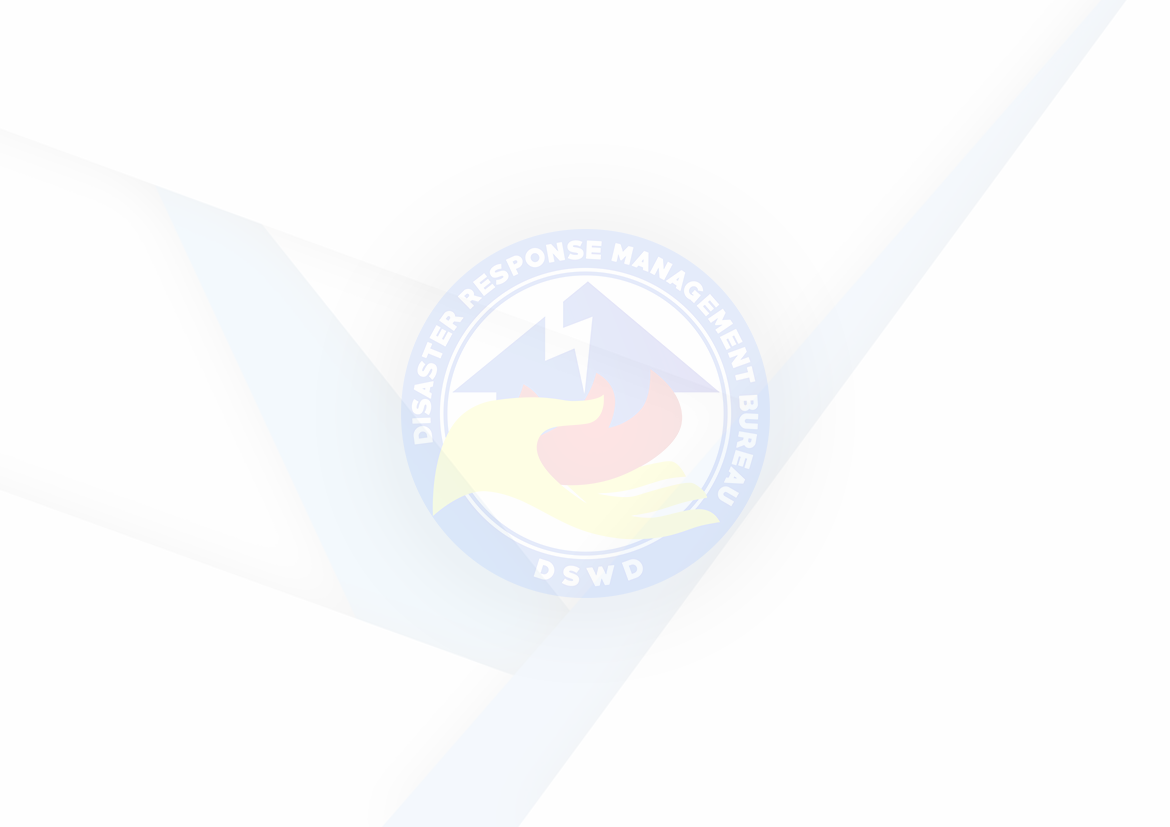 